「木育基礎研修」概要参加申込書※１　いただいた個人情報は、森林大学校に関する情報提供以外には使用いたしません※２　講演会風景の写真等をﾎｰﾑﾍﾟｰｼﾞやﾊﾟﾝﾌﾚｯﾄ、県SNS等に掲載することがあります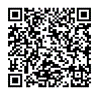 顔写真の公表などご都合が悪い方は、備考欄に「非公表」とご記入ください※３　徴収した受講料については、原則返金いたしません＜申込先＞　兵庫県立森林大学校　研修課　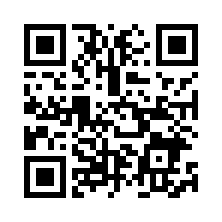 ＦＡＸ   ０７９０－７２－２７０１E-mail　 c_shinrin@pref.hyogo.lg.jp 主　　催兵庫県立森林大学校〒671-4142宍粟市一宮町能倉772-1　TEL 0790-65-9916兵庫県立森林大学校〒671-4142宍粟市一宮町能倉772-1　TEL 0790-65-9916兵庫県立森林大学校〒671-4142宍粟市一宮町能倉772-1　TEL 0790-65-9916開催日程令和6年3月14日（木）　9：30～12：00 　9:30～10:30　講義：木育の進め方と効果・こども園での木育活動の事例紹介10:30～11:30　きみたつ木育体験（木製品小物の製作）11:30～12:00　まとめのお話（質疑応答含む）令和6年3月14日（木）　9：30～12：00 　9:30～10:30　講義：木育の進め方と効果・こども園での木育活動の事例紹介10:30～11:30　きみたつ木育体験（木製品小物の製作）11:30～12:00　まとめのお話（質疑応答含む）令和6年3月14日（木）　9：30～12：00 　9:30～10:30　講義：木育の進め方と効果・こども園での木育活動の事例紹介10:30～11:30　きみたつ木育体験（木製品小物の製作）11:30～12:00　まとめのお話（質疑応答含む）開催場所　神戸市教育会館〒650-0004 神戸市中央区中山手通4-10-5　TEL 078-222-4111　神戸市教育会館〒650-0004 神戸市中央区中山手通4-10-5　TEL 078-222-4111　神戸市教育会館〒650-0004 神戸市中央区中山手通4-10-5　TEL 078-222-4111受 講 料1人1,000円（受講料500円・材料費500円）※木育体験のための材料費を含みます（完成品はお持ち帰りいただきます）※当日に集めますので、お釣りの無いようにご協力をお願いします1人1,000円（受講料500円・材料費500円）※木育体験のための材料費を含みます（完成品はお持ち帰りいただきます）※当日に集めますので、お釣りの無いようにご協力をお願いします1人1,000円（受講料500円・材料費500円）※木育体験のための材料費を含みます（完成品はお持ち帰りいただきます）※当日に集めますので、お釣りの無いようにご協力をお願いします申込期限令和6年3月11日（月）正午必着定　　員先着１０名感染症対策当日体調不良の方は受講をお控えください当日体調不良の方は受講をお控えください当日体調不良の方は受講をお控えください所属名所属住所（フリガナ）氏　　名メールアドレス携帯番号備考